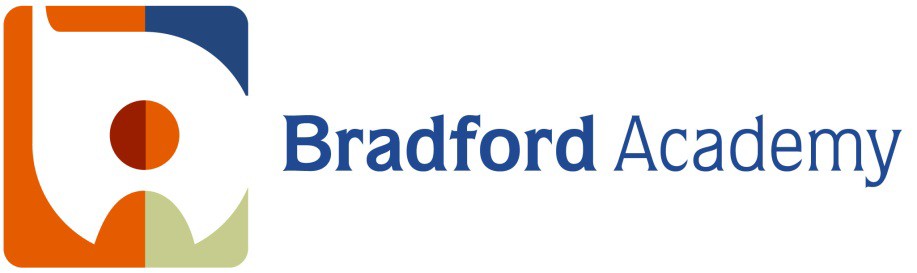 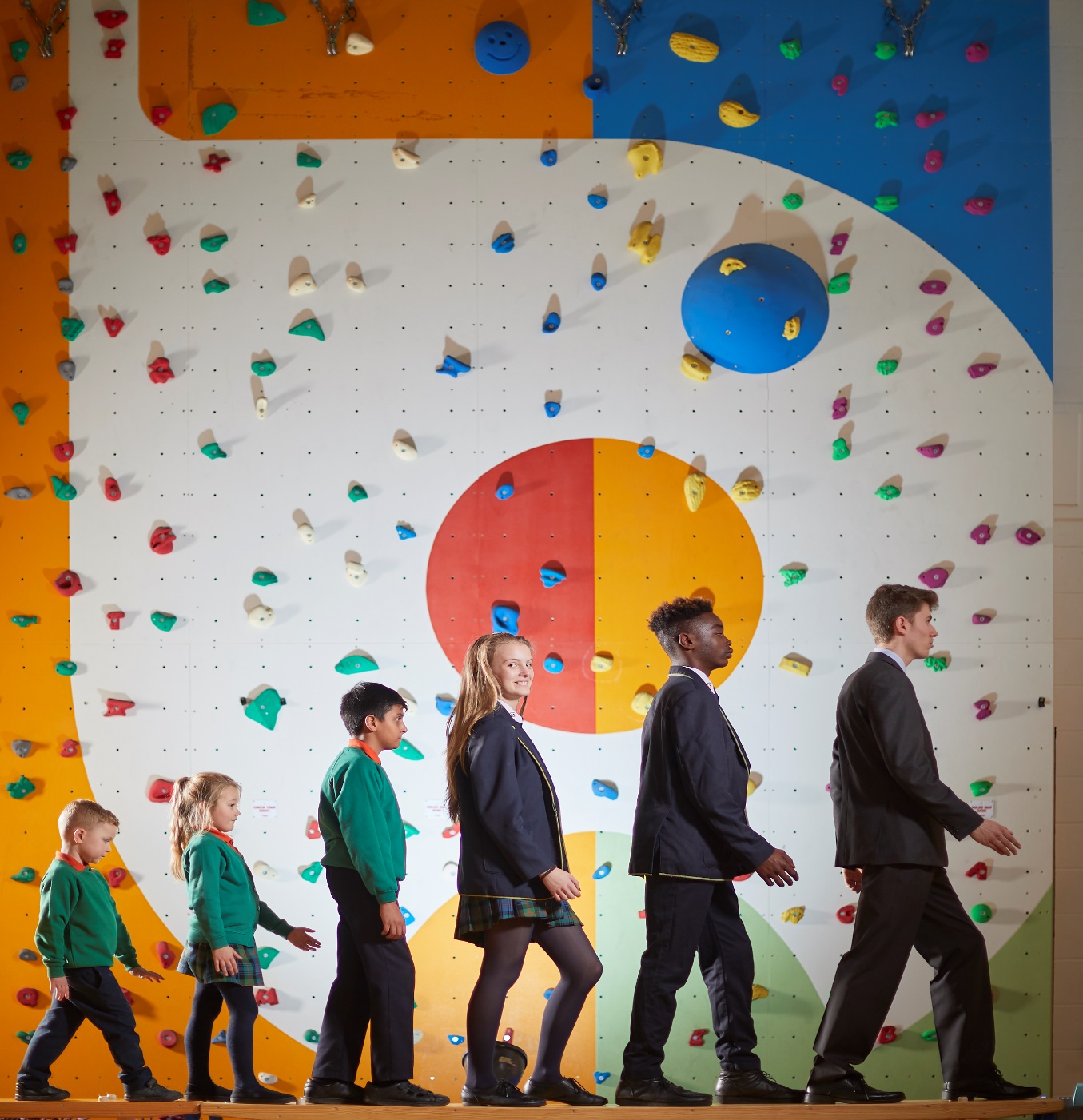 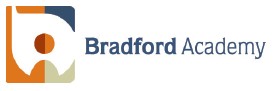 Contents• Letter from Executive Principal• Job Description• Person Specification• Information for ApplicantsDear ApplicantThank you for requesting details about a teaching role at Bradford Academy.I have lived and worked in Bradford throughout my teaching career.  It holds a vibrant, diverse community and possesses unique character.  Its diversity reflects Britain. The Academy plays an important part in preparing young people for life in our complex society. Students are prepared to be active participants in their own communities through developing relationships and understanding the importance of exercising their voice. We hold this dear and believe it to be a major reason behind our success. We are developing leaders for the future; both staff and students.You have shown interest in us at an exciting time.  We have recently celebrated our tenth anniversary and continue to be judged by Ofsted as a good school. Having expanded our age range with students from the ages of 2 to 19, you will appreciate that this is no mean feat and we don’t sit still.I have worked at the Academy since its inception and am incredibly proud of our achievements.  Success is down to working hard. We listen to each other. We do not shy away from challenge.Why do you want to work for this Academy? I would ask you reflect on the following:Your personal vision for education.  Your tenacity to being the best. Your sense of moral purpose. You need to be committed to improving the life chances of our students for whom educational success is the only secure route to raising the quality of their future lives.    Can you demonstrate how you would contribute to our team to get results?  We need talented people with a proven track record of effectiveness based on a thorough understanding of why you have been successful.   You get things done.We need colleagues who share our values and aspirations. You will be rewarded by access to the highest quality CPD through our talent management strategy.Does this resonate with you? Are you inspired? Then start your journey and submit your application.Yours sincerely,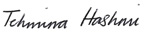 Tehmina HashmiExecutive PrincipalIf  you  would  like  more information  please  contact  our  HR  Department  on01274 256789 or by email to   recruitment@bradfordacademy.co.uk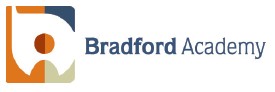 JOB DESCRIPTIONMAIN SCALE TEACHERROLES AND RESPONSIBILITIESMAIN SCALE
MATHS TEACHERPERSON SPECIFICATIONQUALIFICATIONS
TRAINING
SPECIAL KNOWLEDGE
SKILLSPERSONAL QUALITIESInformation for ApplicantsJob DescriptionThis tells you the main responsibilities of the post and explains what we are looking for. It tells you about the personal and professional qualities you need for this post.  These criteria will be used to make the appointment.Person SpecificationThis specification sets out which criteria will be used to shortlist candidates for interview.VisitingWe welcome informal visits from all Applicants before they apply.  If you wish to do so, please contact recruitment@BradfordAcademy.co.uk to arrange an appointment.ApplyingIf you decide you would like to apply for this post please complete the application form online, which can be found at
http://www.bradfordacademy.co.uk/recruitment/Your formal letter of application (supporting statement) should be no longer than 3 sides of A4 and should address the selection criteria and competences detailed in the person specification. The Academy must receive a signed copy of the form.Please email to;recruitment@BradfordAcademy.co.ukOrPost to HR, Bradford Academy, Teasdale Street, Bradford, BD4 7QJ.InterviewsShortlisted candidates will be contacted within two weeks of the closing date, please ensure you check in your email junk folder.All appointments will be subject to satisfactory DBS/ISA registration and reference checks.CORE PURPOSE OF THE ROLE:Bradford Academy is seeking to recruit an enthusiastic and creative teacherThe successful candidate will be required to teach students from the age of 11 to 18 and across a number of ability levels.We are looking for someone who shares our commitment to valuing each student as an individual learner, ensuring our students achieve to the very best of their ability in the subject area.This is a fulltime post suitable for NQTs or more experienced colleagues. Planning plan teaching to achieve progression for students learning;provide clear structures for lessons which maintain pace, motivation and challenge for students;make effective use assessment information on students’ attainment and progress in teaching and planning future lessons;.plan opportunities to contribute to students personal, spiritual moral social and cultural development.Teaching and Class managementensure effective teaching of whole classes so that teaching objectives are met and that best use is made of the available teaching time;ensure that extended learning is set regularly and marked;establish a safe environment which supports learning and in which students feel secure and confident;use teaching methods which sustain the momentum of students’ work and keep all students engaged;set high expectations of students’ behaviour, establishing and maintaining a good standards of discipline;evaluate their own teaching critically and use this to improve their effectiveness.Monitor, evaluate, assess, recording and reporting and accountabilityassess how well learning objectives have been achieved and use this assessment;mark and monitor students’ assigned classwork and extended learning, providing constructive oral and written feedback, and setting targets for students’ progress;assess and record students’ progress systematically;use comparative data to set clear targets for students achievement.Other Professional Requirementsmake a significant contribution the English subject area so that it is organised to meet the aims and objectives of the Academy and the subject and in particular to the :Development of Mathshelp to develop and implement policies and practices which reflect the Academy's ethos and commitment to high achievement, effective teaching and learning and good student behaviour;establish short, medium and long term plans for the development and resourcing which are clear about action to be taken, timescales and criteria for success;work to put the plans into practice;monitor the progress made in achieving development plans and targets and use this to inform future planning and development and participate in the annual review of the department's work and progress;participate in departmental meetings and contribute to planning and policy making.Efficient and Effective deployment of resourcesuse available resources with maximum efficiency to meet the objectives of the Academy and subject plans and to achieve value for money;use accommodation to create an effective and stimulating environment for teaching and learning.establish effective working relationships with professional colleagues ;set a good example to the students they teach, through their presentation and their personal and professional conduct;be committed to ensuring that every student is given the opportunity to achieve to their full potential and meet the expectations set for them;keep up to date with research and developments in pedagogy in the subjects that they teach;understand their professional duties in relation to the Academy policies and practices.commit to the Academy Code of Ethical Practice to ensure that Safeguarding policies are fully implemented.Conditions of employmentThe above responsibilities are subject to the general duties and responsibilities contained in the written statement of conditions of employment (the Contract of Employment).Work across the Academy to support and encourage the school’s ethos and its objectives, policies and procedures as agreed by the Governing Body.To uphold the school's policy in respect of Safeguarding including committing to the Code of Ethical Practice Be aware of a comply with policies and procedures relating to health, safety and security, confidentiality and Data Protection, reporting all concerns to an appropriate person. Perform any other reasonable tasks after consultation with the postholder.This job description allocates duties and responsibilities but does not direct the particular amount of time to be spent on carrying them out and no part of it may be so constructed.This job description is not necessarily a comprehensive definition of the post. It will be reviewed at least once a year and it may be subject to modification at any time after consultation with the postholder.All staff participate in the school’s performance management scheme.EssentialA recognised teaching qualification Good Honours Degree or equivalent DesirableEvidence of further qualifications in the area.EssentialRecent training initiatives relating to MathsAssessment for LearningRecent training in ICT.Evidence of continuing professional development in Literacy and Mathematical skills.Analysis of performance data and its use in target setting.DesirableRecent training in accelerated learning methodologiesEssentialSpecialist Practitioner capable of delivering Maths across all Key Stages.Experience of delivering MathsThe ability to deliver additional Maths Disciplines at up to KS4Has a clear understanding of English including assessment and the importance of a stimulating learning environment both indoors and outside;How to devise, implement and evaluate systems for identifying, assessing and reviewing progress Up to date knowledge of intervention strategies to raise attainment, and other key skills and the ability to provide in service training to colleagues.The use of ICT and its effective application for learning.Effective deployment and use of additional adult including staff, parents and volunteers and resources to ensure their best useEffective deployment and use of staff and resources to ensure their best use. 
DesirableThe characteristics of effective teaching and learning practices which maximise the access and progress of children particularly in an All Through setting A commitment to STEM and its cross curricular deliveryEssentialDecision Making skillsAnalyse, understand and interpret relevant information and data and present it in useful forms to staff, parents, students, governors Judge when to make decisions and when to defer to senior managersThink creatively and imaginatively to solve problems and identify opportunitiesSelf-management and organisational skills Prioritise and manage their own time effectively; Work under pressure and to deadlines; Be self-motivated Take responsibility for their own professional developmentCommunication skills - Negotiate and consult effectivelyChair meetings effectivelyCommunicate effectively orally and in writing to a range of audiencesICT skills Demonstrate a clear understanding and competence in the use ICT
PHYSICAL AND PERSONAL CIRCUMSTANCESEssentialSufficient health, stamina and energy to cope with a very demanding post.Sufficiently flexible circumstances to enable some out of school hours working including attendance at evening and weekend meetings.  Smart appearanceEssential
Candidates should possess and display:The ability to establish good personal professional relationships at all levels, with parents, children and colleaguesExcited by and committed to maximising the benefits of working in an all through settingAdaptability Openness, good humour, energy, enthusiasm and a sense of proportion.ResilienceSelf confidenceIntellectual abilityCommitmentIntegrity - consistency between what you say and what you do A willingness to commit to the academy code of ethical practice in order that safeguarding policies can be fully implemented